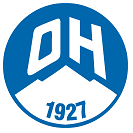 Vaellusleiri 10- ja hopeasomparyhmäikäiset 24.7.2019         Ounasvaara, Punainen tupa         osoite: Hiihtomajantie 4BOHJELMA10-12.30 sauvavaellus Ounasvaaran maastossa, aloitus punaiselta tuvalta12.30-13.00 Ruokailu13.00-13.30 kuntopiiri + lihashuolto13.30-14.30 pallopelit14.30-16.00 Uinti kaupungin uimarannallalasten haku Valdemarin parkkipaikalta osoite: Jäämerentie 9Ohjaajina: Mervi Maijala (0407365172)  ja Ilkka Ruotsala (0401544140)